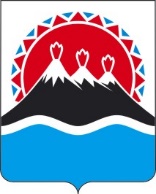 П О С Т А Н О В Л Е Н И ЕПРАВИТЕЛЬСТВАКАМЧАТСКОГО КРАЯг. Петропавловск-КамчатскийПРАВИТЕЛЬСТВО ПОСТАНОВЛЯЕТ:1. Внести в приложение к постановлению Правительства Камчатского края от 13.02.2023 № 80-П «О признании утратившими силу отдельных постановлений, положений постановлений Правительства Камчатского края» следующие изменения:1) в части 9 слова «Часть 1 постановления» заменить словами «Часть 
1 приложения к постановлению»;2) в части 10 слова «Часть 69 постановления» заменить словами «Часть 
69 приложения к постановлению».2. Настоящее постановление вступает в силу после дня его официального опубликования.[Дата регистрации]№[Номер документа]О внесении изменений в приложение к постановлению Правительства Камчатского края от 13.02.2023 № 80-П «О признании утратившими силу отдельных постановлений, положений постановлений Правительства Камчатского края»Председатель Правительства Камчатского края[горизонтальный штамп подписи 1]Е.А. Чекин